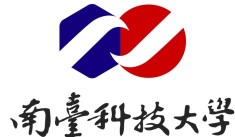 附件二 「2023年住華盃大專院校台日文化交流日語簡報比賽」作品重複刊載、公開展示授權同意書  本團隊為「2023年住華盃大專院校台日文化交流日語簡報比賽」比賽入選作品之著作人暨著作權人，同意授與主辦單位就該著作，包括著作全部或其重製物、著作中及入選作品擁有公開展示、重複刊載之權利並得為報導、評論、教學或研究之目的而使用該著作。若依本同意書之內容利用本團隊之著作產生智慧財產權爭議及訴訟，由本人全權處理並擔負一切之賠償及費用。 參 賽 學 校 :                                        　.　　　　  　　　　　　　     （指導老師及全體參賽者請簽名）指導老師 :　　　　　　　　　　　參賽學生1 :  　　　　　　　　　參賽學生2 :　　　　　　　　　　參賽學生3 :　　　　　　　　日期：        年      月      日